День двадцатый23.06.18 – День «Цветов»1. Минутка здоровья «В гостях у Мойдодыра»2. «Бал цветов»3. Викторина «цветик-семицветик»4. Акция «Вдовы войны»5 Подвижные игры на свежем воздухе. 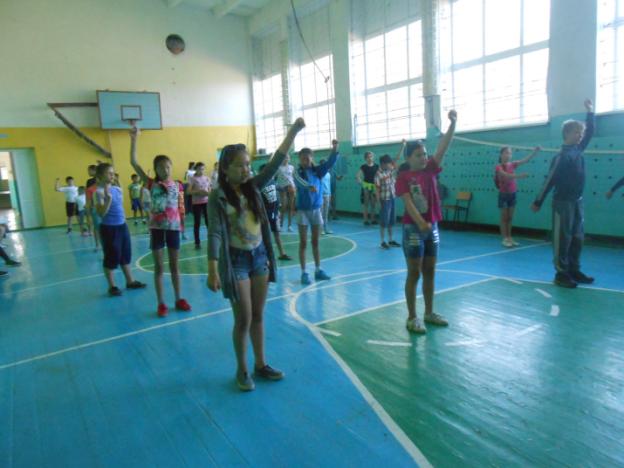 День начинается с утренней зарядкиПроект по экологическому кружку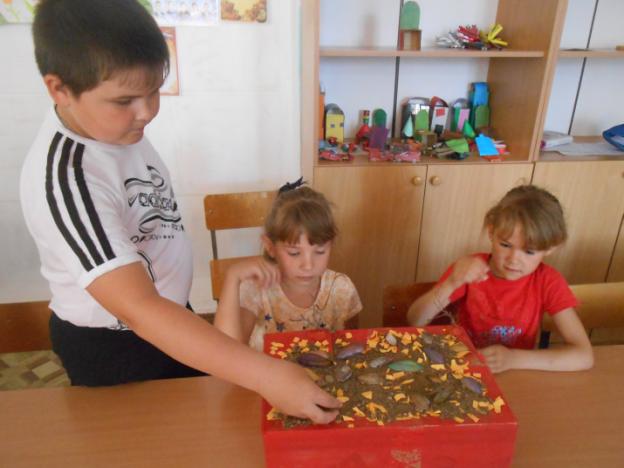   Зона степей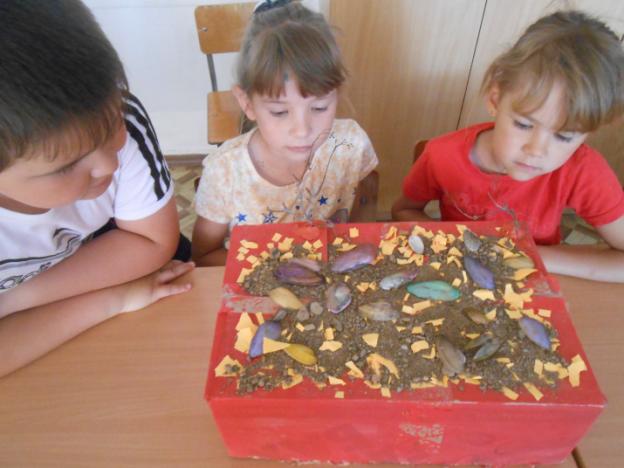 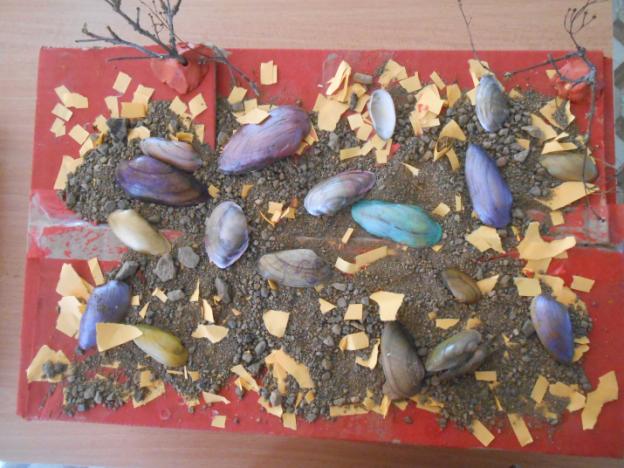 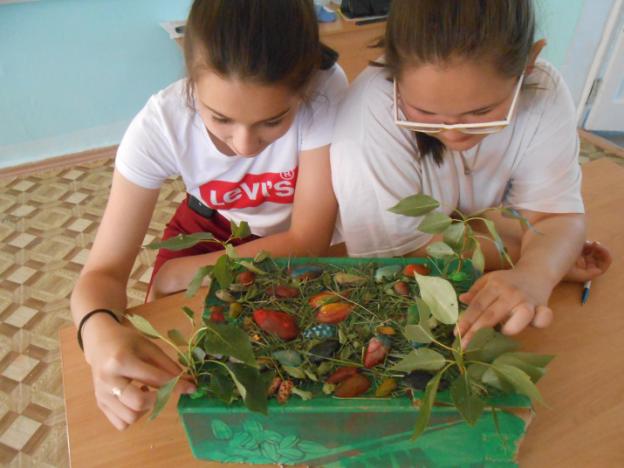 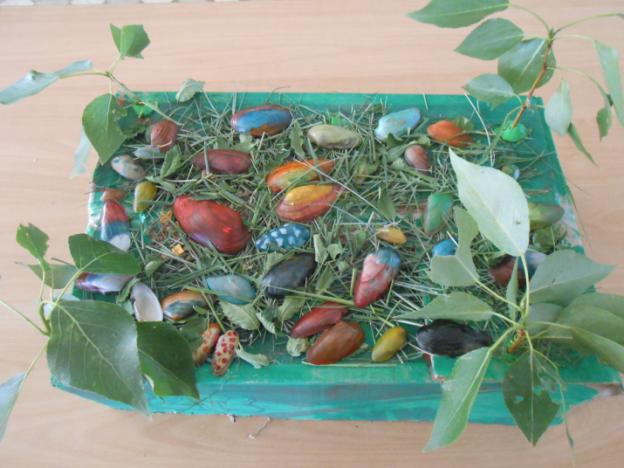 ЛесостепиАкция «Вдовы войны»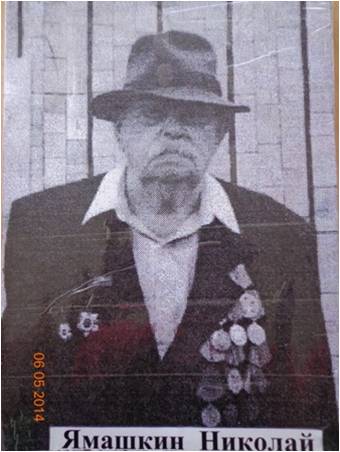 Участник Великой Отечественной войныЯмашкин Николай Алексеевич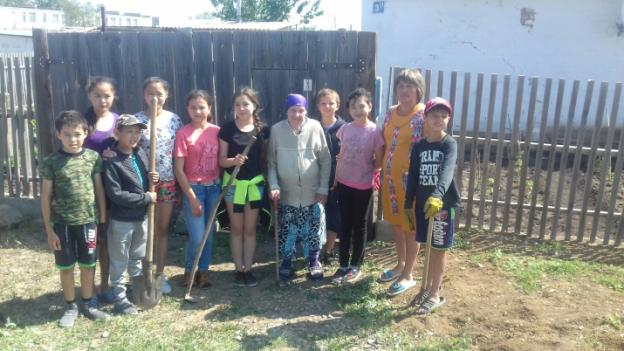 Вдова ветерана Ямашкина Клавдия Николаевна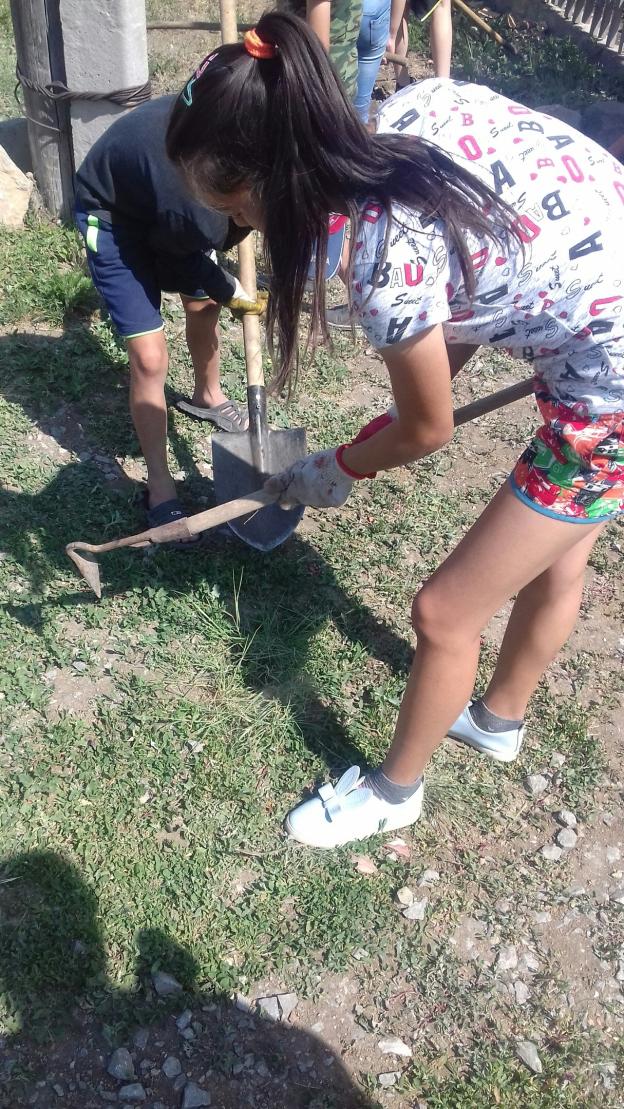 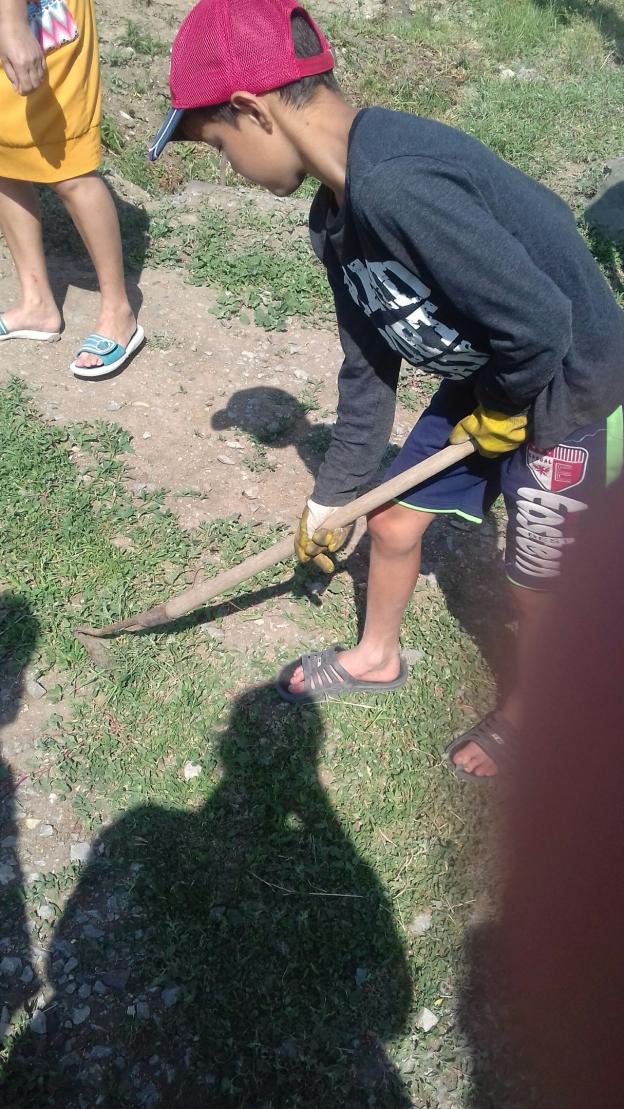 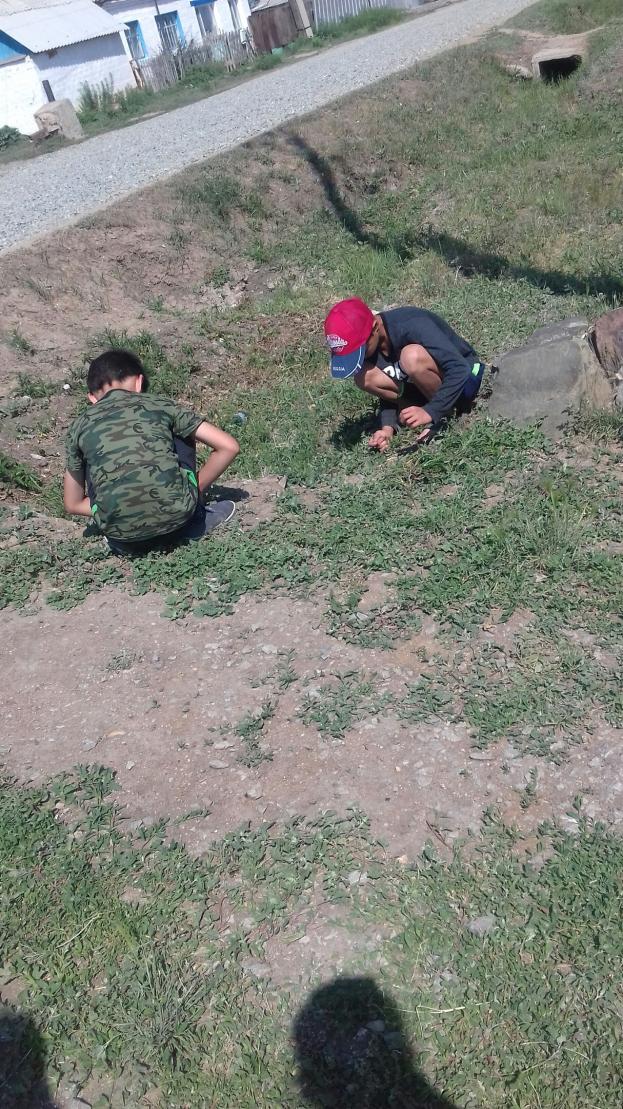 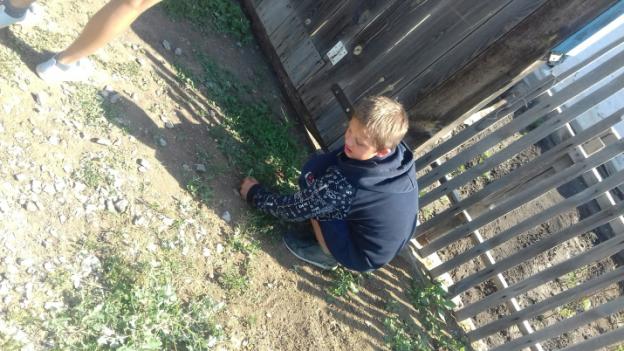 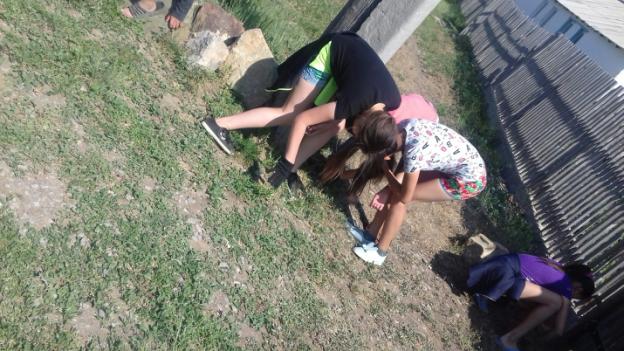 Ребята пришли на помощь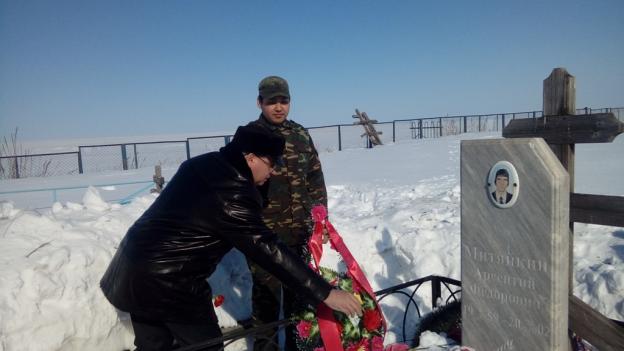 Участник Афганской войныМитяйкин Арсентий Фёдорович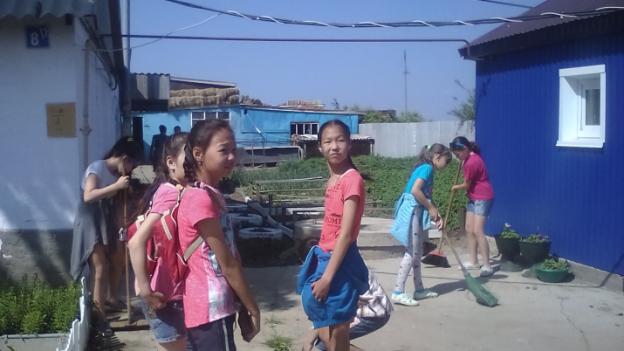 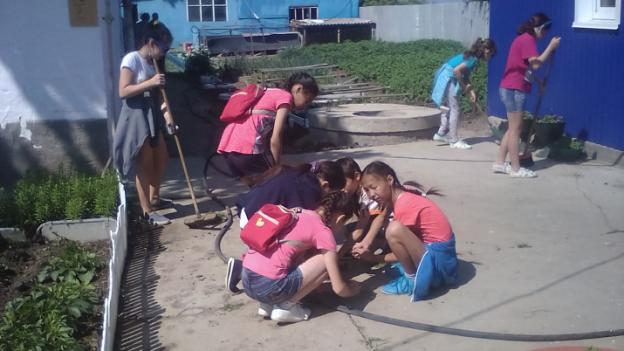 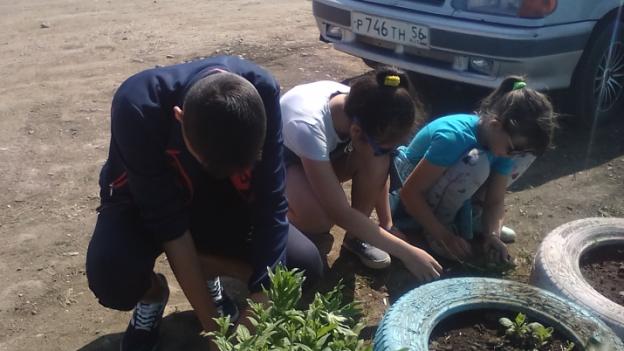 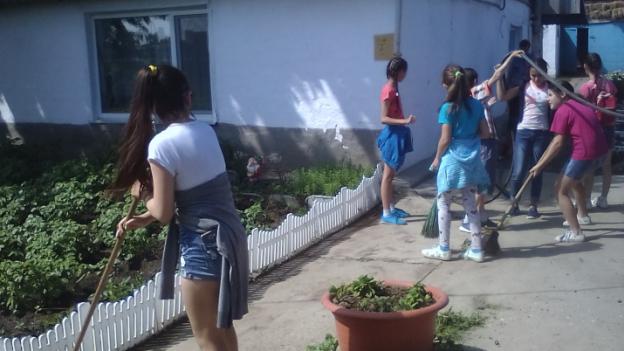 Помощь вдове Митяйкиной Татьяне Николаевне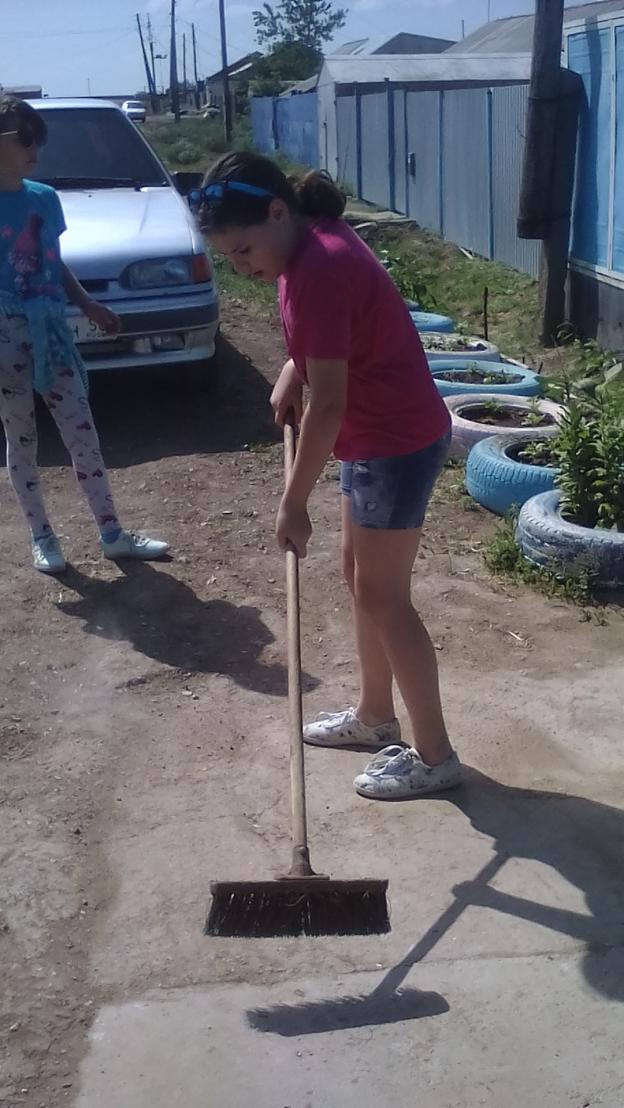 